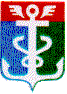 РОССИЙСКАЯ ФЕДЕРАЦИЯПРИМОРСКИЙ КРАЙ
ДУМА НАХОДКИНСКОГО ГОРОДСКОГО ОКРУГАРЕШЕНИЕ28.02.2024                                                                                                            № 289-НПАОб установлении границ общественной организации «Территориальное общественное самоуправление «Энтузиастов 8» Находкинского городского округа»1. Установить следующие границы общественной организации «Территориальное общественное самоуправление «Энтузиастов 8» Находкинского городского округа», расположенной в г. Находка Приморского края:- в границы территории общественной организации «Территориальное общественное самоуправление «Энтузиастов 8» Находкинского городского округа» входит многоквартирный жилой дом № 8 на бульваре Энтузиастов в городе Находке;- с западной стороны граница проходит вдоль земельного участка с кадастровым номером 25:31:010401:10641;- с северной стороны вдоль земельного участка с кадастровым номером 25:31:010401:10891, далее по границе межквартального проезда общей протяженностью 91 м.;- с восточной стороны вдоль детской площадки, не входящей в границы территориального общественного самоуправления, протяженностью примерно 36 м.;- с южной стороны вдоль детской площадки, не входящей в границы территориального общественного самоуправления, учитывая рельеф склона, протяженностью примерно 89 м. Территории, закрепленные в установленном порядке за учреждениями, предприятиями и организациями, не входят в состав общественной организации «Территориальное общественное самоуправление «Энтузиастов 8» Находкинского городского округа».2. Настоящее решение вступает в силу со дня его официального опубликования.Председатель ДумыНаходкинского городского округа                                                                 А.В. КузнецовГлава Находкинскогогородского   округа                                                                                        Т.В. Магинский